Publicado en Madrid el 06/06/2024 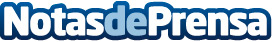 Las nuevas generaciones y las tecnologías disruptivas están redefiniendo el uso del entretenimiento actual y futuroEl informe "Rethink Entertainment: entertainment everywhere" de The Valley analiza el concepto de entretenimiento ubicuo y las tendencias más relevantes relacionadas con el uso del entretenimiento, tanto en la propia industria como en otros sectoresDatos de contacto:CristinaComunicación609601048Nota de prensa publicada en: https://www.notasdeprensa.es/las-nuevas-generaciones-y-las-tecnologias Categorias: Ocio Inteligencia Artificial y Robótica Marketing Sociedad Entretenimiento Consumo Innovación Tecnológica Gaming Digital Actualidad Empresarial http://www.notasdeprensa.es